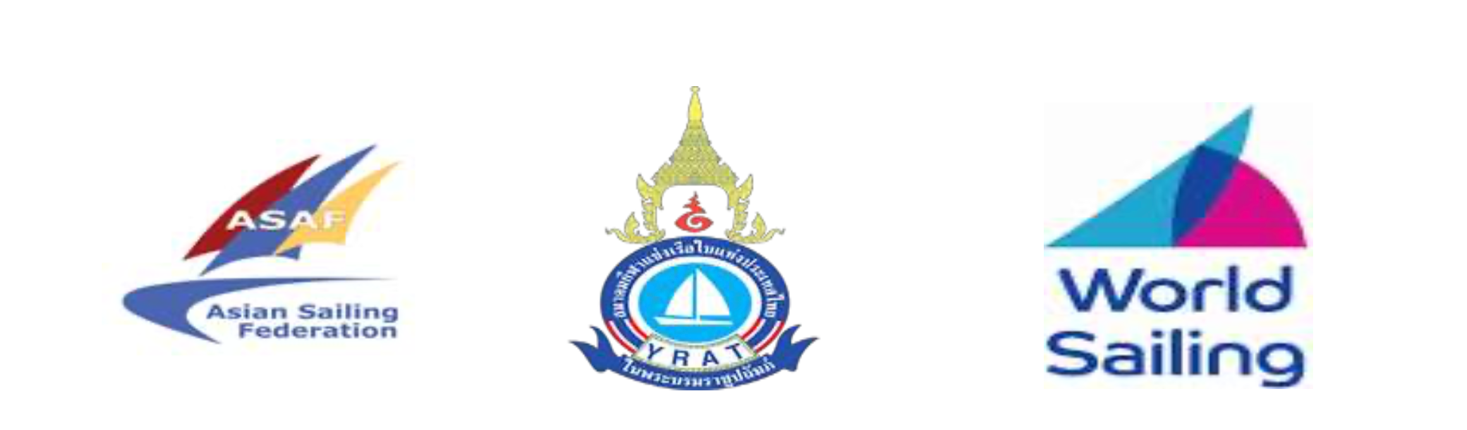 Asian Sailing Championships & Asian Continental Olympic Qualifier for Paris 2024 Olympic Games Notice of RaceAmendment Number 2Delete 8.4Add 8.4There will be a Team Leaders meeting at 08:30 at the Club House on the 2nd floor. Captain Arshad Technical Delegate